AZIONI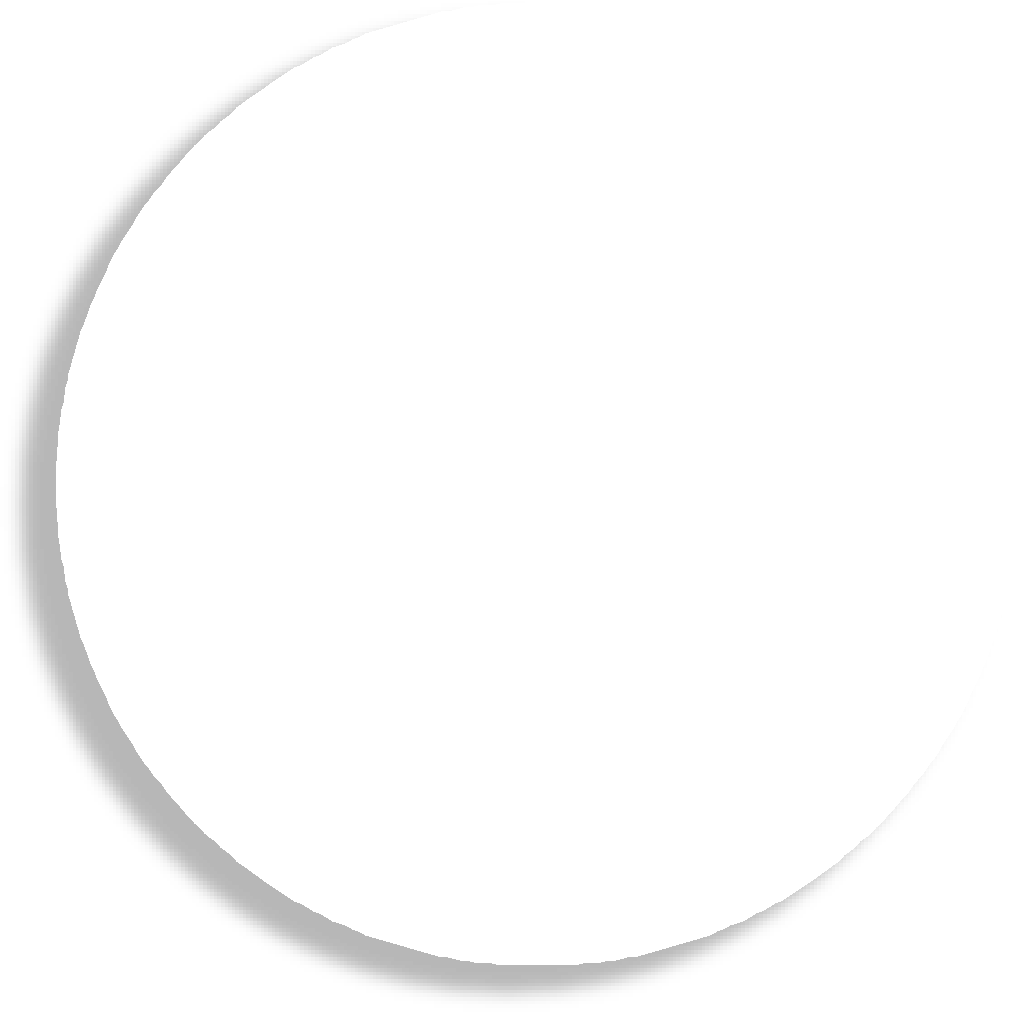 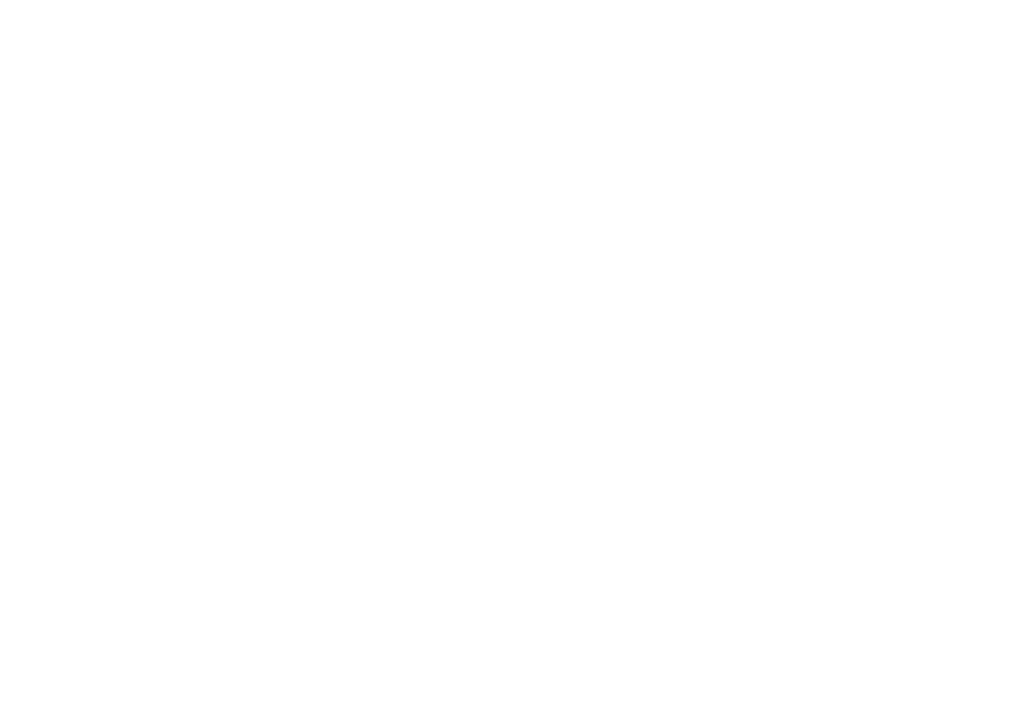 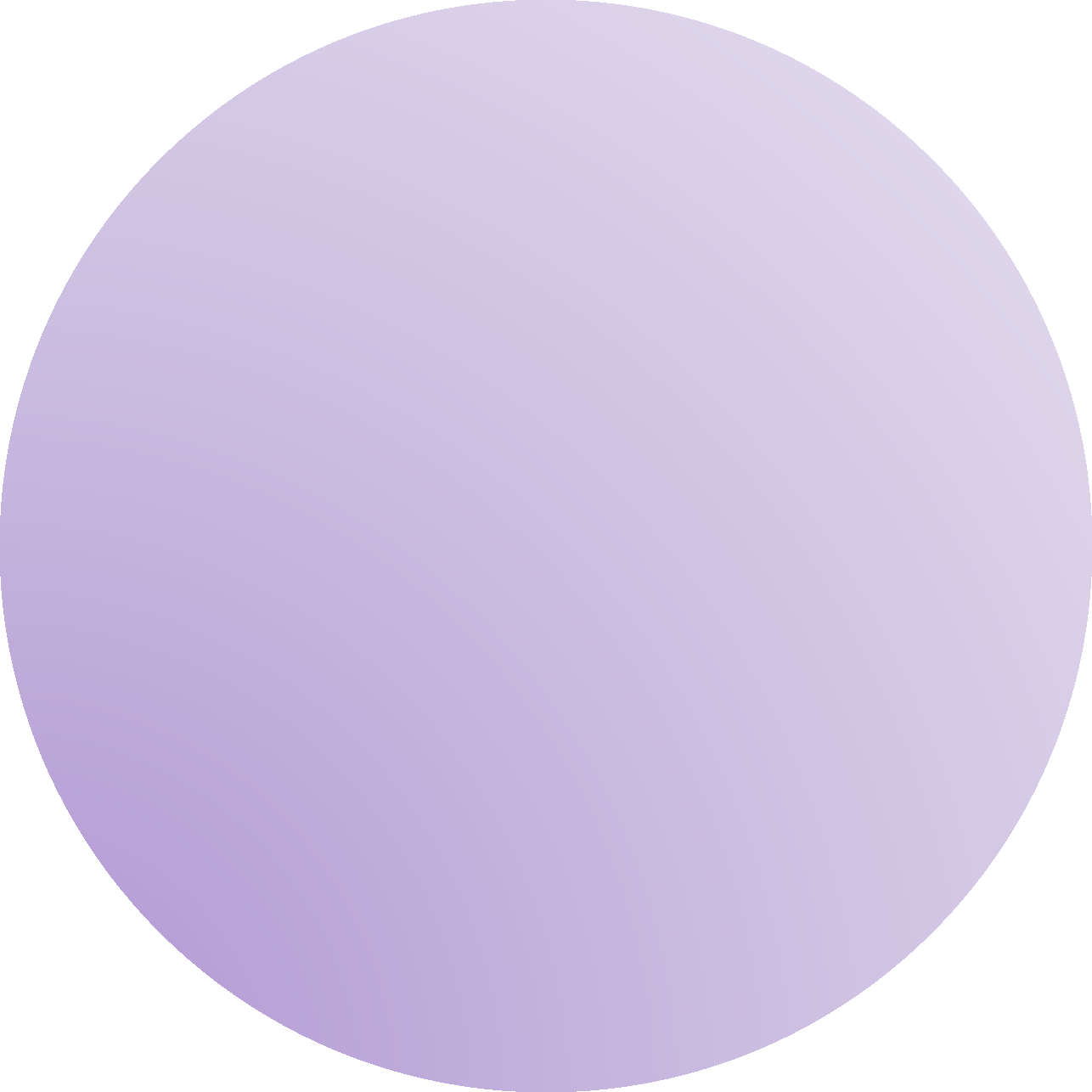 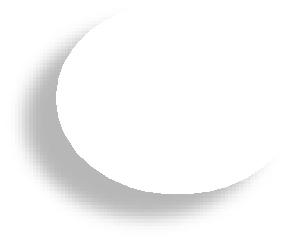 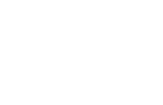 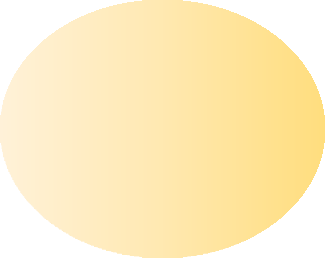 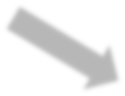 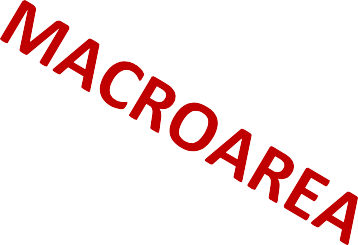 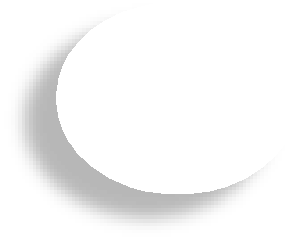 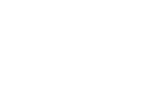 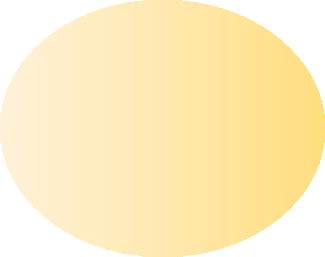 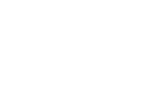 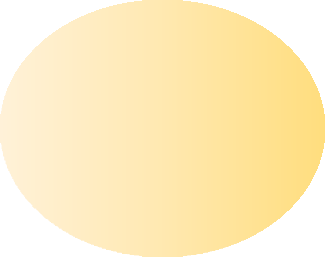 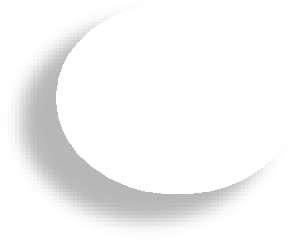 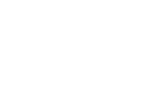 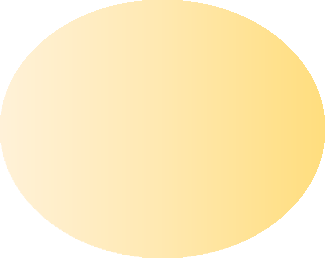 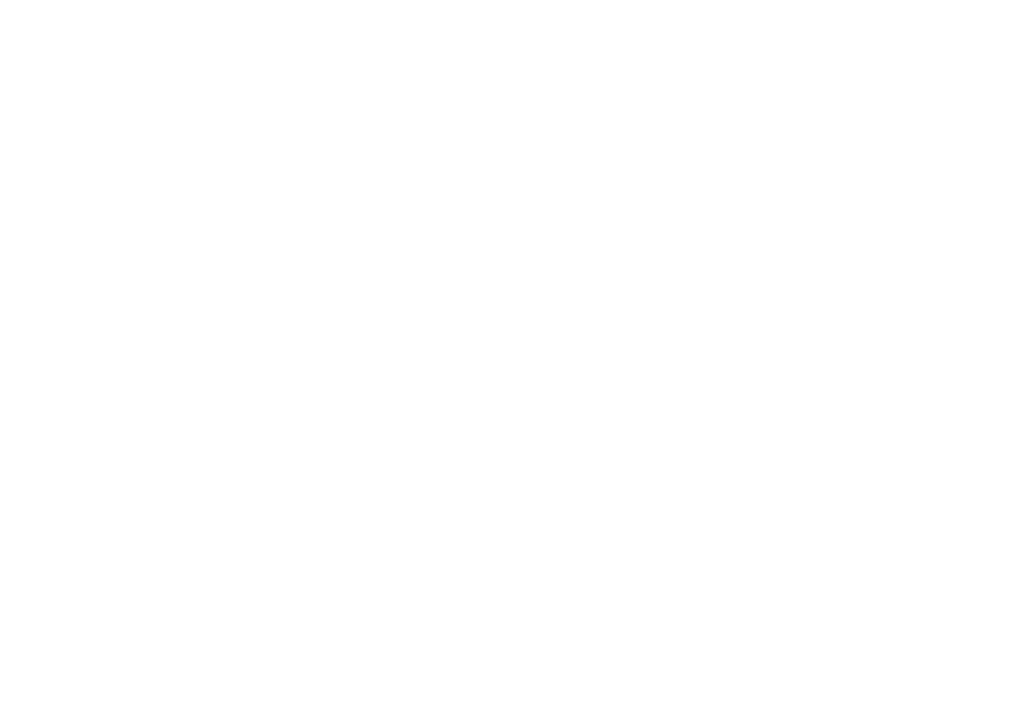 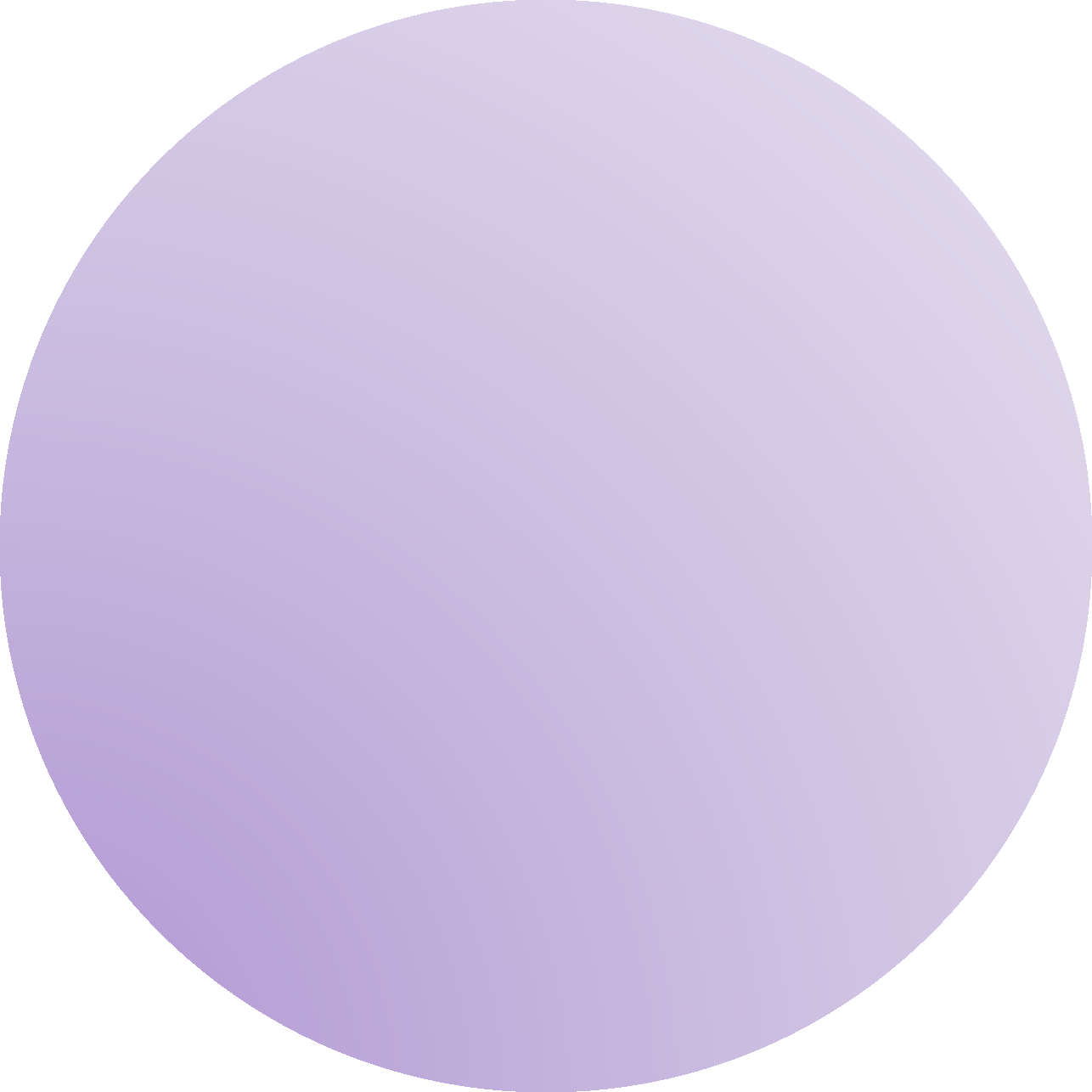 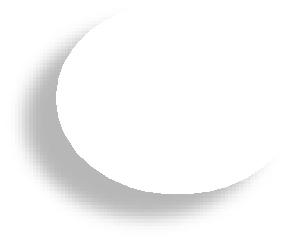 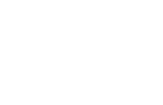 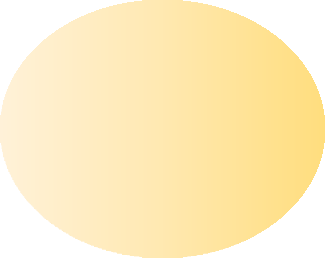 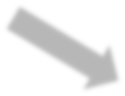 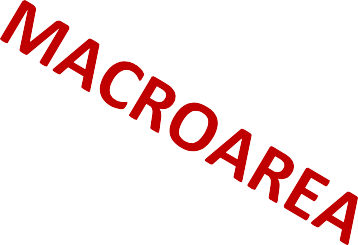 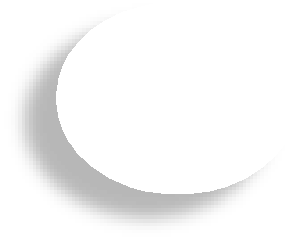 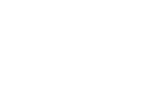 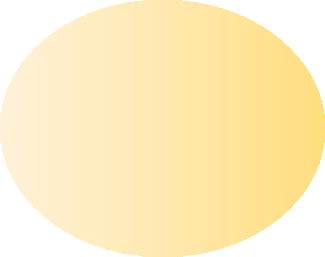 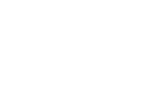 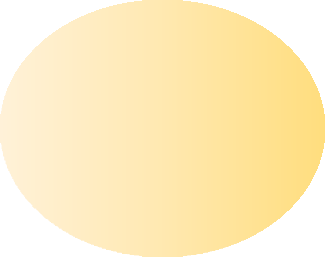 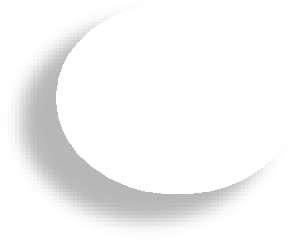 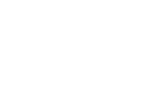 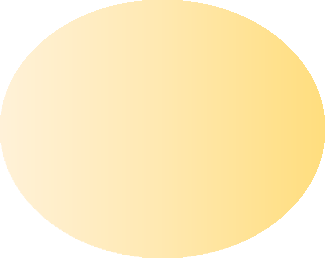 AZIONIAREA 1: MIGLIORAMENTO DEGLI ESITIMigliorare la qualità del percorso formativo attraverso un utilizzo più diffuso e consapevole della didattica per competenzePotenziare la diffusione di didattiche innovative con l'uso delle tecnologie (DDI) e creare nuovi contesti di apprendimento anche virtualeIncrementare la collaborazione tra docenti per un maggiore sviluppo delle azioni laboratorialiMigliorare le pratiche educative inclusive in relazione ai bisogni della classe o gruppi di alunni.Incentivare gli alunni con buone attitudini a partecipare a gare e concorsi e quelli con difficoltà a frequentare corsi di recupero a classi aperte 6.Elaborare un piano di azioni di continuità tra diversi ordini di scuola.AZIONIAZIONIAZIONIAREA 2:INCLUSIONE E SOSTENIBILITA’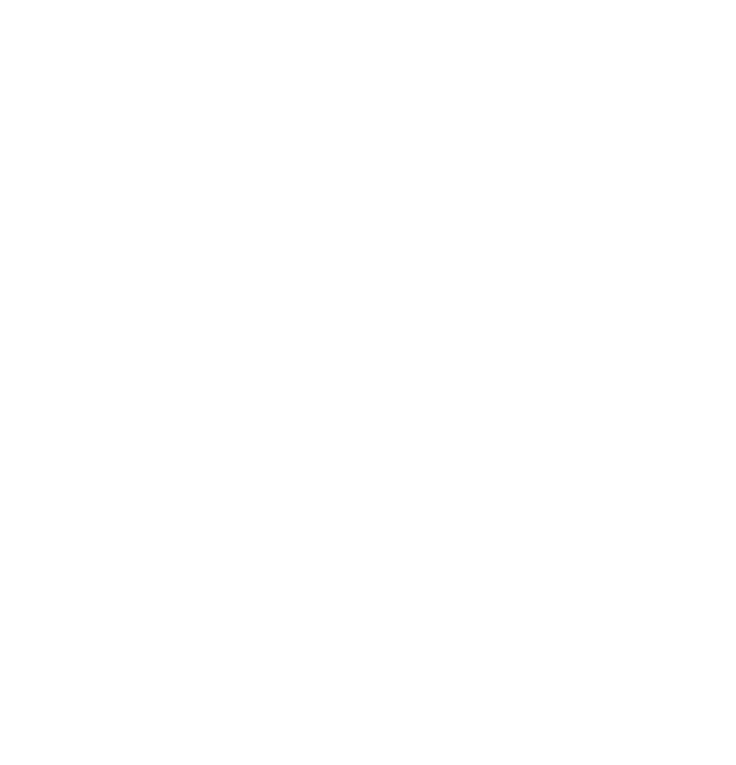 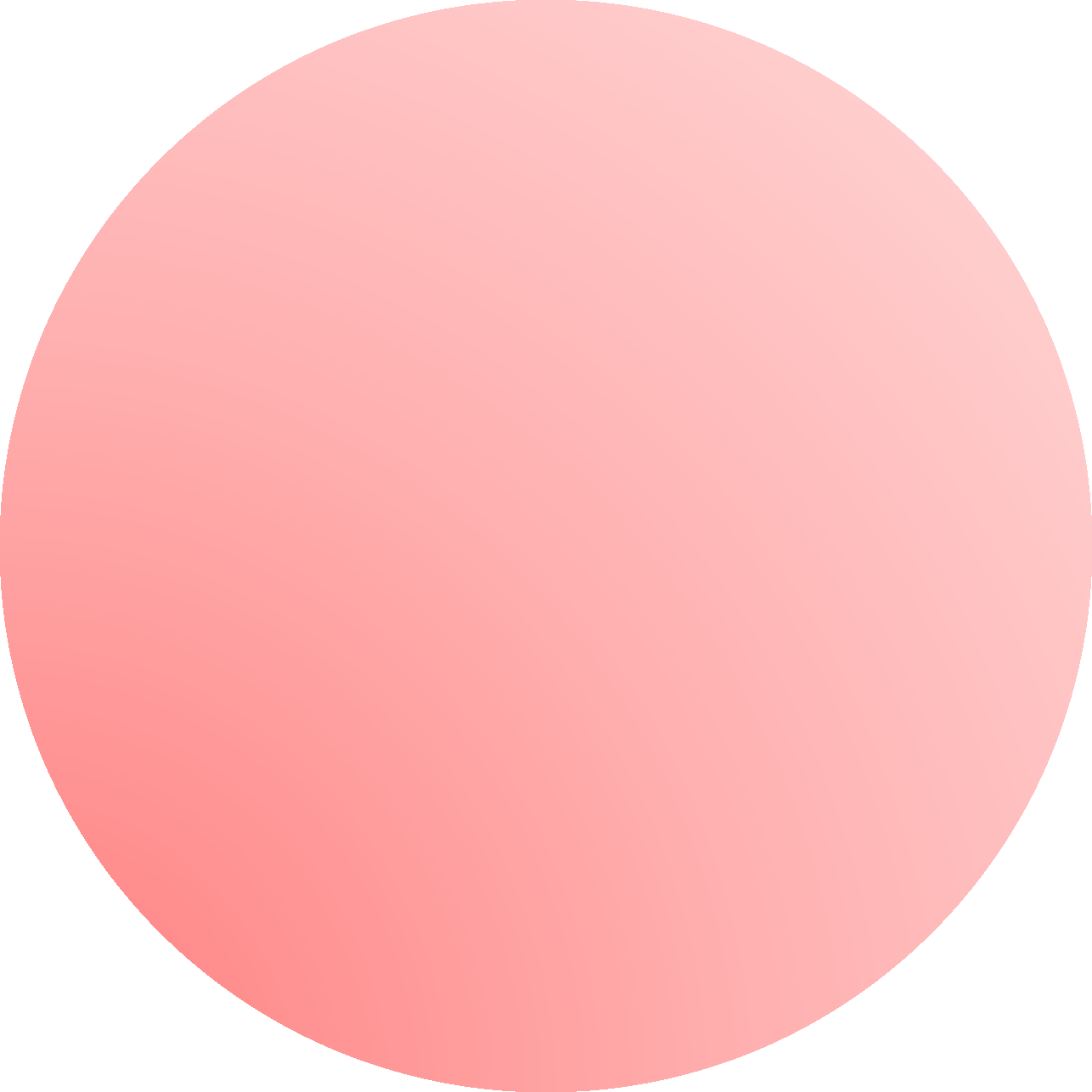 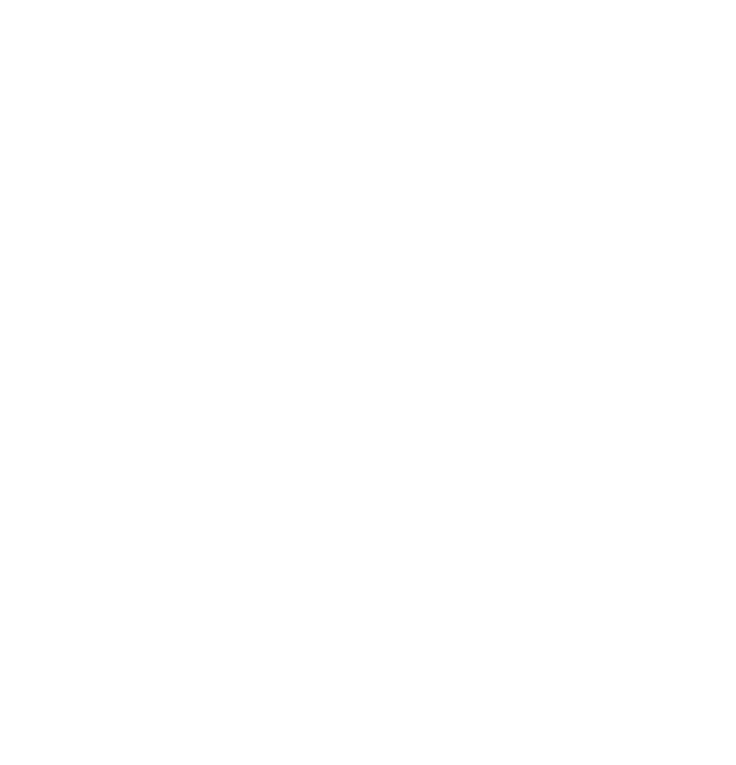 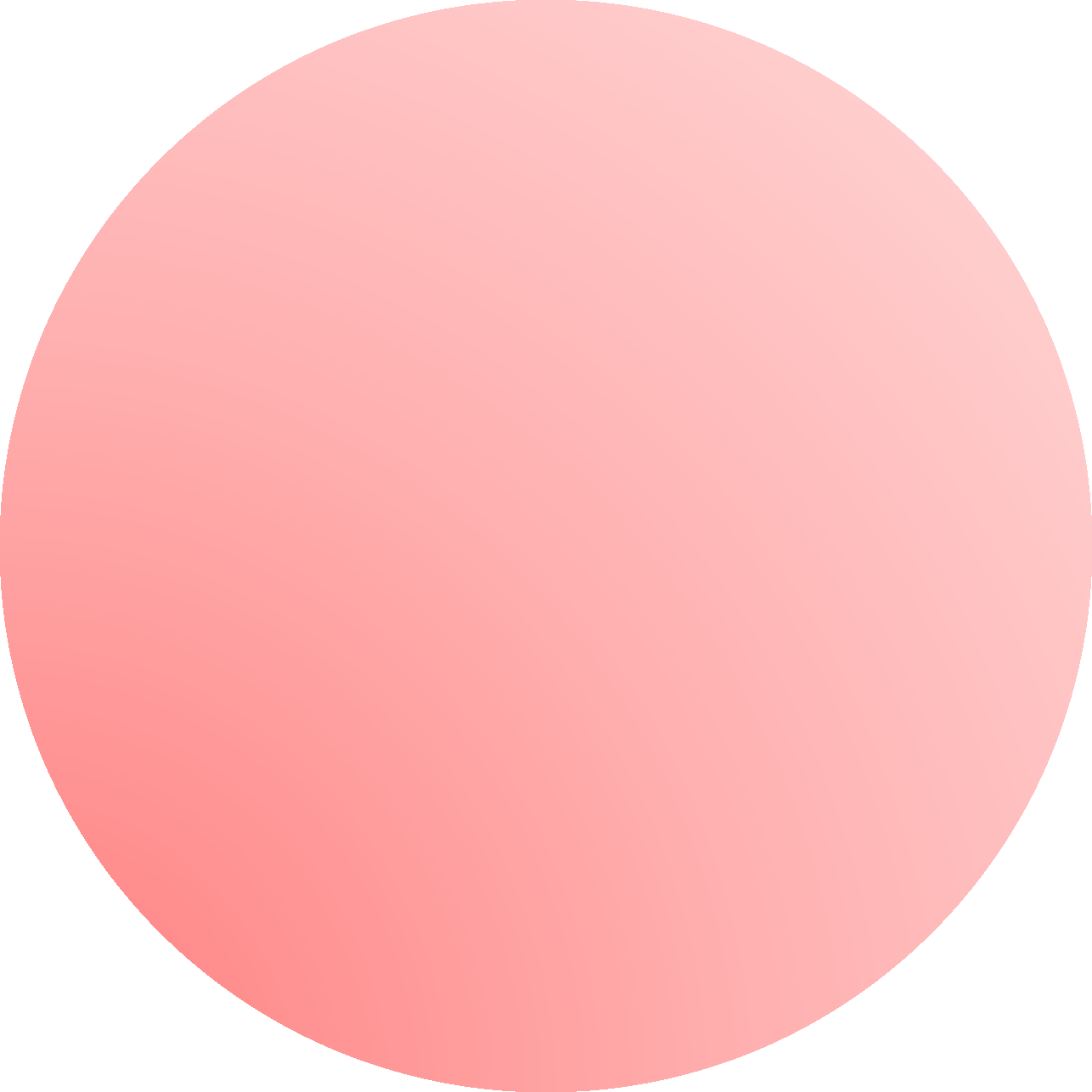 AZIONISviluppare e promuovere la formazione della persona nel rispetto della propria individualità e delle propriepotenzialitàFavorire il livello di autonomia personale e sociale degli alunni che consenta la relazione con l’altro. 3.Incentivare la motivazione all’apprendimento.Accogliere le famiglie nella disponibilità al dialogo ed alla collaborazione in vista di un efficace percorso diapprendimento.Promuovere comportamenti di vita rispettosidell’ambienteSviluppare atteggiamenti, comportamenti, valori,conoscenze e abilitàRiconoscere e assumere le responsabilitàEducare ad una sana competizione nel rispetto deiruoli, nell’accettazione delle regole, nel rispetto delcompagno/ avversarioAZIONIAZIONI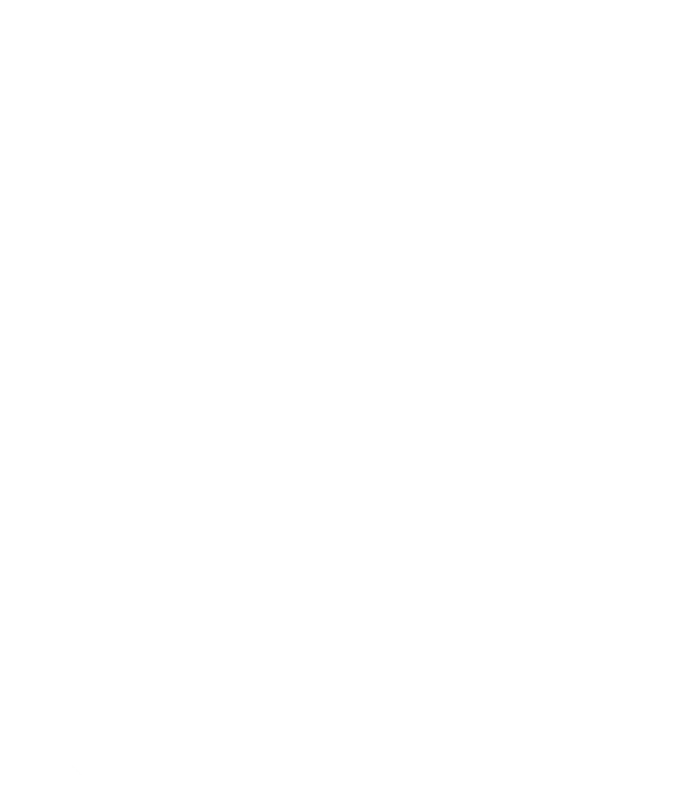 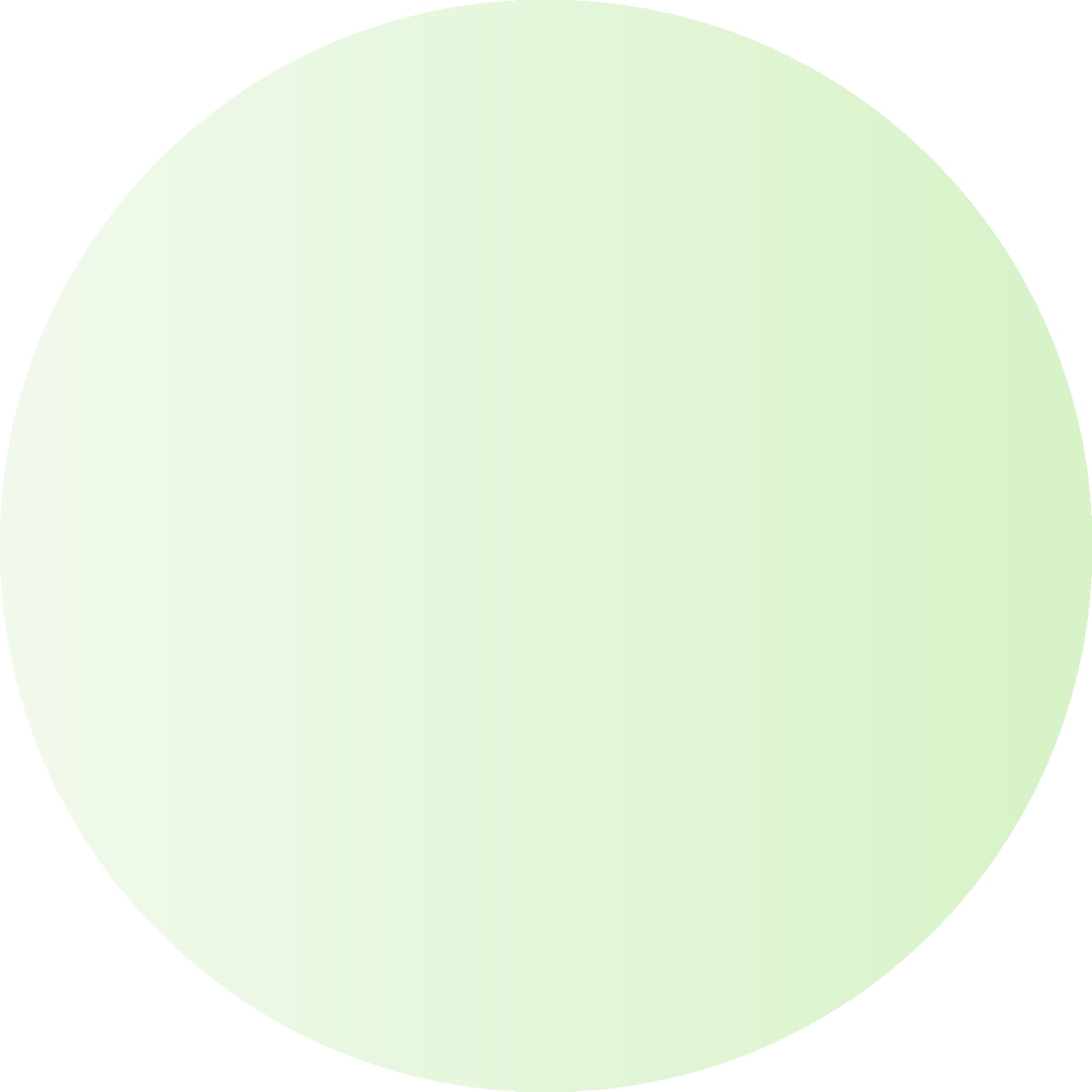 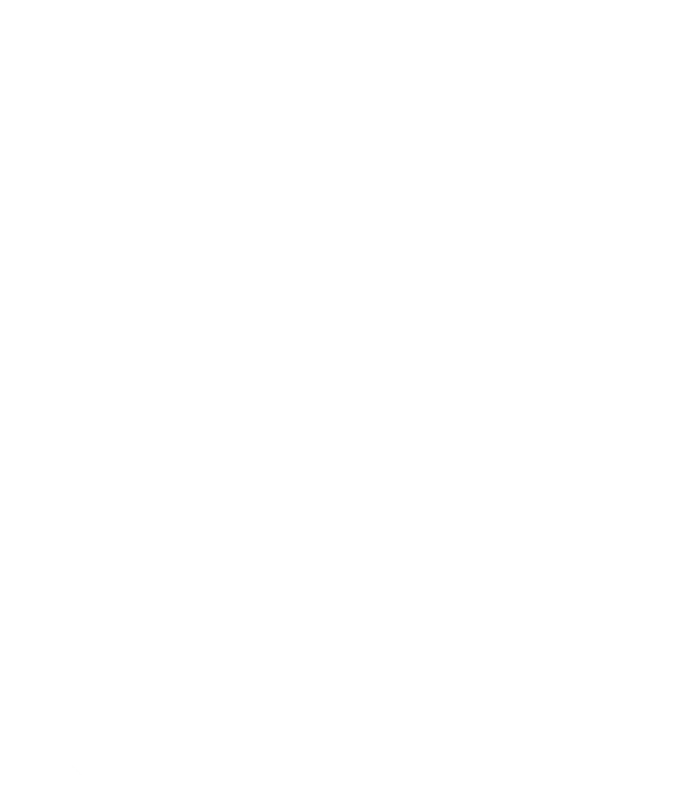 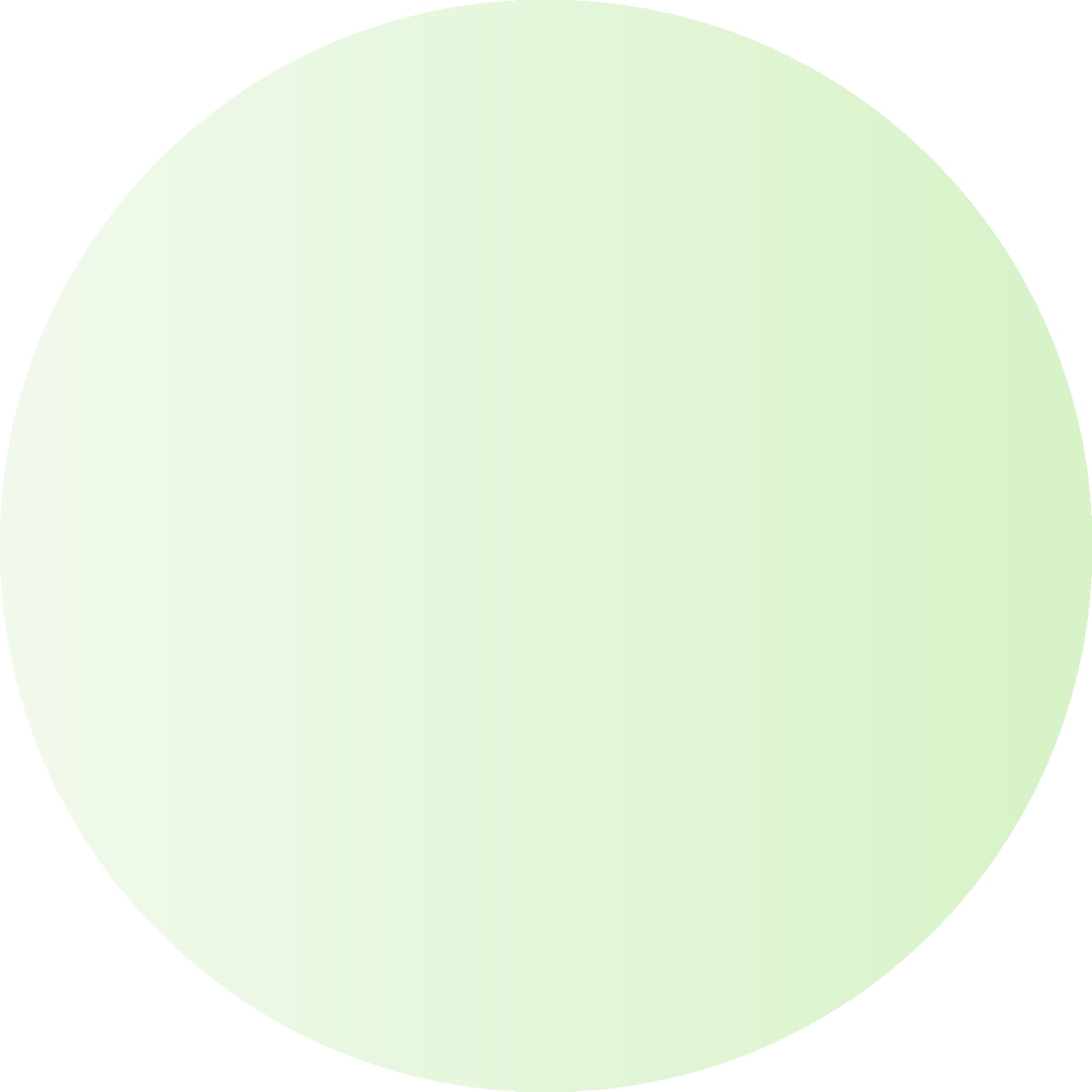 AZIONIAREA 3:ACCOGLIENZA CONTINUITA’ORIENTAMENTOPromozione di metodologie inclusive per il pieno coinvolgimento di tutti gli alunniFavorire l’accoglienza, l’integrazione e lasocializzazioneOrganizzare momenti comuni ben strutturati sotto forma di eventi ove ciascuno faccia emergere le suepotenzialitàProgrammare e coordinare le riunioni della commissionePromuovere e sviluppare nei docenti la capacità di lavorare insieme su obiettivi e contenuti comuniPrevenire e limitare la dispersione scolasticaOrganizzare i laboratori di continuità e prenderecontatto con le istituzioni scolastiche di provenienza degli alunniPredisporre griglie di conoscenza alunni classi ponteTenere contatti con enti territorialiRaccogliere materiale per la formazione classiAZIONIAZIONIAZIONIAZIONIAREA 4: INTERCULTURA:AZIONISensibilizzare ai valori della solidarietàPromuovere il dialogo, il rispetto, la tolleranza e la comprensione reciproca attraverso uno scambio proficuo.Promuovere processi di inclusione e integrazione fra gli alunni in un contesto multiculturale e multietnicoProgettare interventi per l’acquisizione della linguaitaliana L2Progettare percorsi didattici interculturaliPromuovere la collaborazione tra scuola e gli EntiLocali che operano nell’ambito dell’interculturalitàCoinvolgere attivamente le famiglie degli studenti con background migratorio attraverso anche al ricorso di un mediatore culturale.AZIONIAZIONI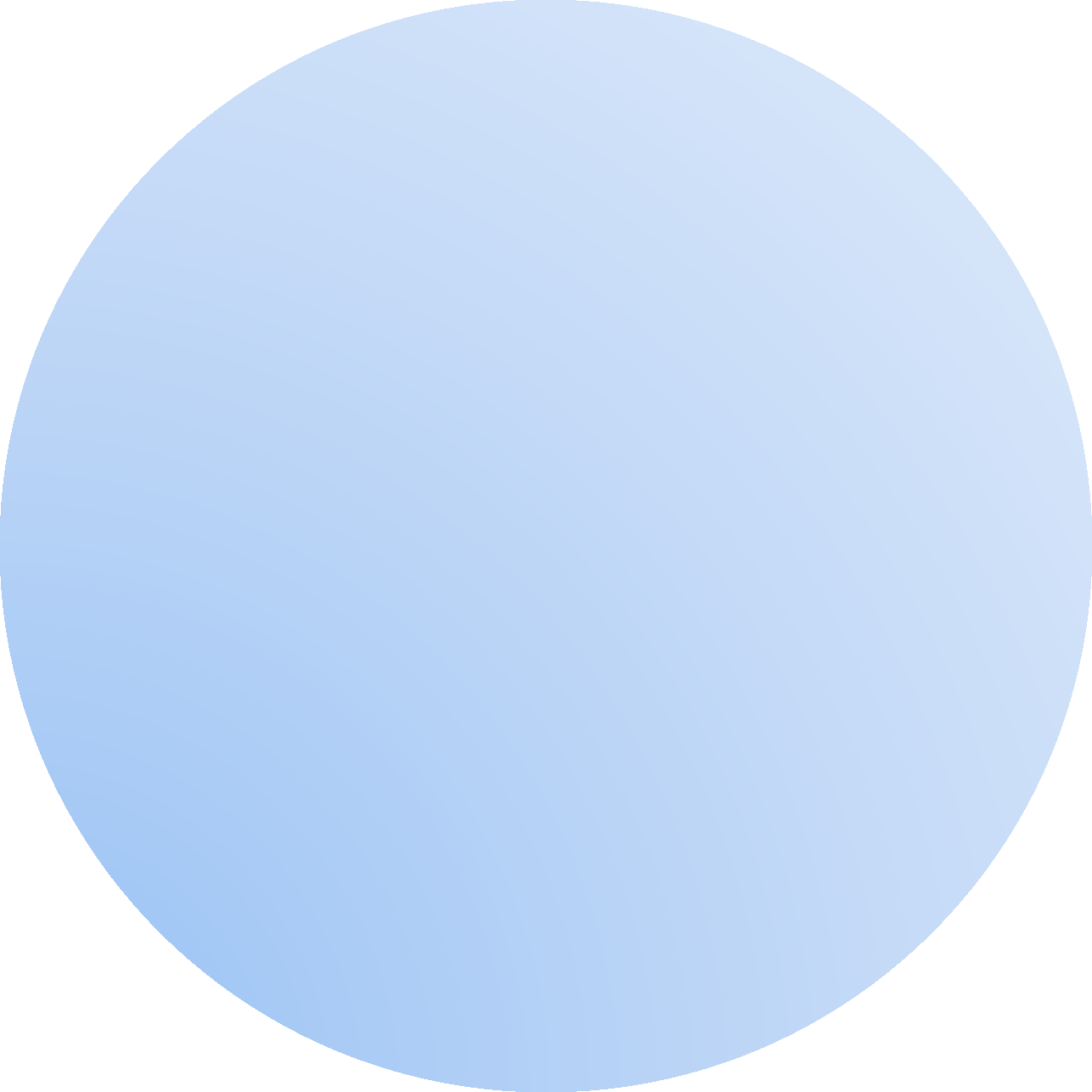 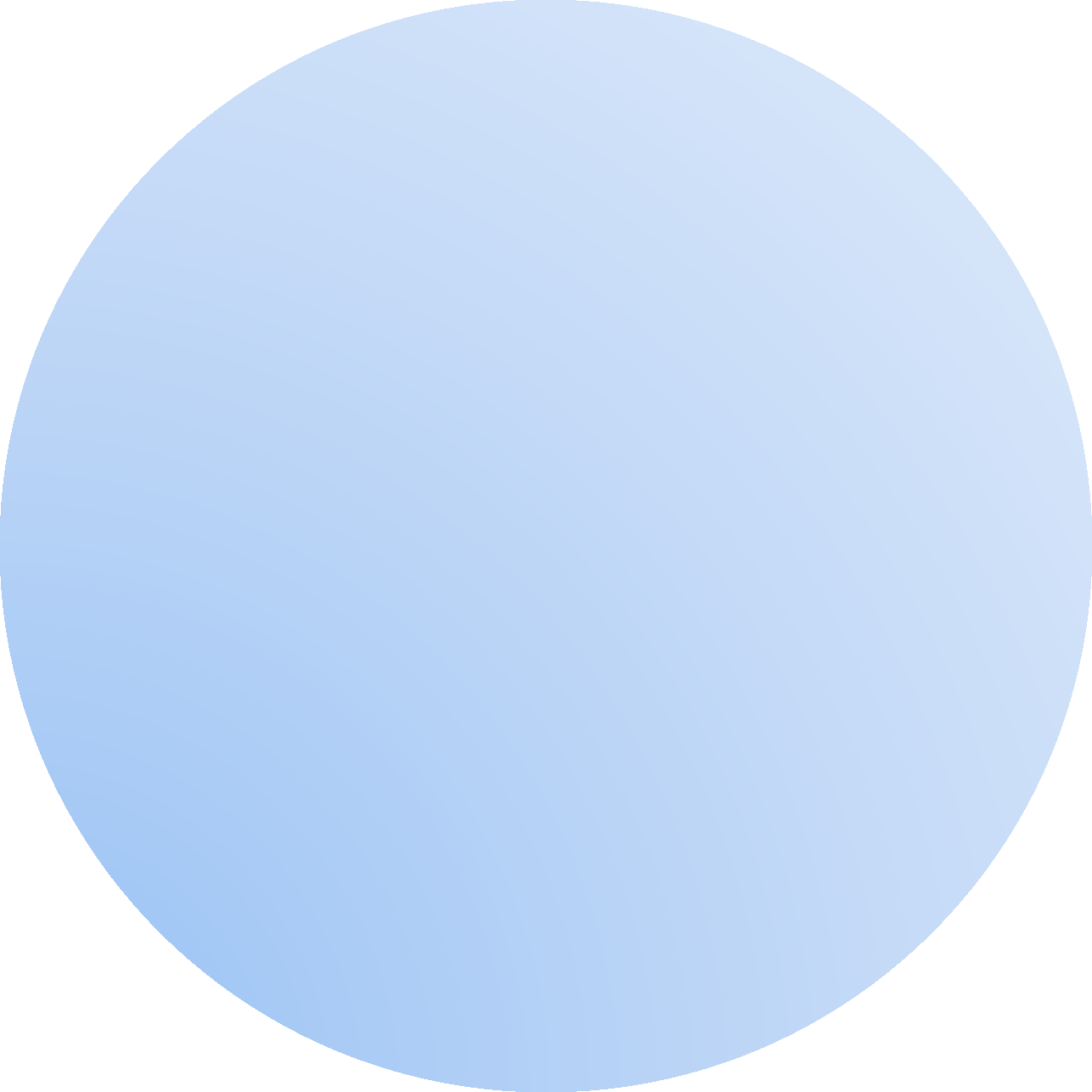 